Габариты морских контейнеров
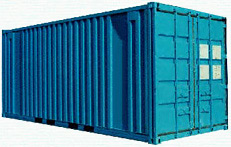 Стандартный контейнер, Стандартный сухой контейнер, Dry ContainerСтандартный контейнер - самый распространенный тип контейнеров. Применяется для перевозки большого ассортимента грузов, пригодных по габаритам для затаривания в контейнер и не требующих соблюдения особых условий перевозки.Стандартный контейнер представляет собой прямоугольный ящик стандартных габаритов из рифленого металла с дверями в одном торце. Внутри как правило настилается деревянный пол.Распространенные обозначения:Стандартный 20-футовый контейнер: 20 Dry Freight Container, 20 foot, 20 dv, 20 dcСтандартный 40-футовый контейнер: 40 Dry Freight Container, 40 foot, 40 dv, 40 dcВысокий 40-футовый контейнер: 40 Dry High Cube Container, 40 High Cube, 40 HCКонтейнер повышенной вместимости 45-футовый: 45 Dry High Cube Container, 45 High Cube, 45 HC3-тонный контейнер5-тонный контейнер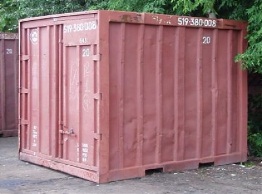 20-тонный контейнер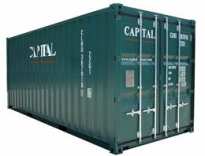 24-тонный контейнер20-футовый стандартный контейнер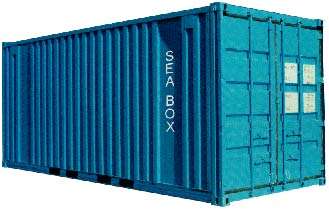 40-футовый стандартный контейнер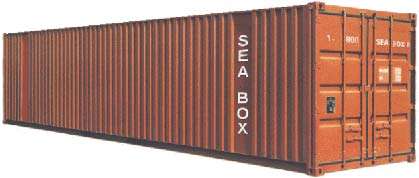 40-футовый High Cube контейнер увеличенной вместимости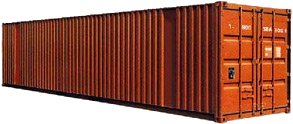 20-футовый рефрижераторный контейнер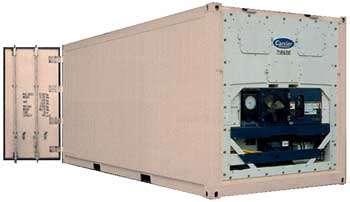 40-футовый рефрижераторный контейнер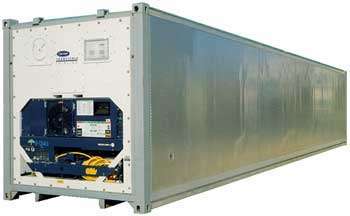 20-футовый Open Top контейнер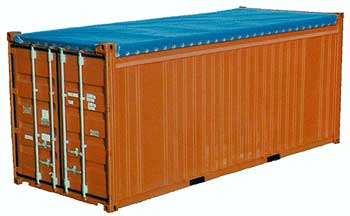 40-футовый Open Top контейнер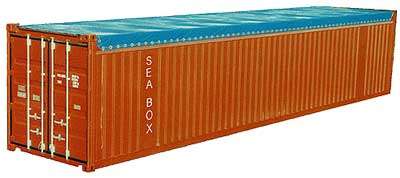 20-футовый Flat Racks контейнер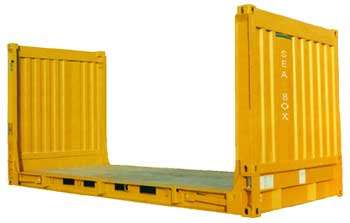 40-футовый Flat Racks контейнер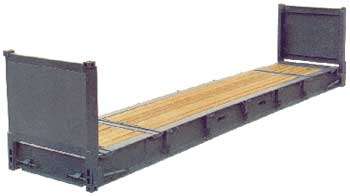 Грузоподъемность, тонн
Размеры контейнера внутренние, м (Длина*Ширина*Высота)
Размеры дверного проема, м (Ширина*Высота)
Объем контейнера внутренний, м3.3
1,93*1,22*2,13
1,22*2,09
5,16Грузоподъемность, тонн
Размеры контейнера внутренние, м (Длина*Ширина*Высота)
Размеры дверного проема, м (Ширина*Высота)
Объем контейнера внутренний, м3.5
2,51*1,95*2,12
1,95*2,10
10,4Грузоподъемность, тонн
Размеры контейнера внутренние, м (Длина*Ширина*Высота)
Размеры дверного проема, м (Ширина*Высота)
Объем контейнера внутренний, м3.20
5,86*2,33*2,19
2,28*2,13
30,6Грузоподъемность, тонн
Размеры контейнера внутренние, м (Длина*Ширина*Высота)
Размеры дверного проема, м (Ширина*Высота)
Объем контейнера внутренний, м3.24
5,86*2,33*2,35
2,28*2,26
32,7Грузоподъемность, тонн
Масса тары контейнера, тонн
Максимальная загрузка контейнера, тонн
Размеры контейнера внутренние, м (Длина*Ширина*Высота)
Размеры дверного проема, м (Ширина*Высота)
Объем контейнера внутренний, м3.24
2,08
21,92
5,93*2,33*2,38
2,33*2,29
33,952910 lbs
4585 lbs
48325 lbs
19’5.75"*7’8*"7’9.75"
7’8"*7’6.25"
1197.25 cu. ft.Грузоподъемность, тонн
Масса тары контейнера, тонн
Максимальная загрузка контейнера, тонн
Размеры контейнера внутренние, м (Длина*Ширина*Высота)
Размеры дверного проема, м (Ширина*Высота)
Объем контейнера внутренний, м3.30,48
3,9
26,58
12,02*2,35*2,39
2,34*2,28
67,767200 lbs
8600 lbs
58600 lbs
39’5.25"*7’5,6*"7’10,25"
7’8,25"*7’5.75"
2392 cu. ft.Грузоподъемность, тонн
Масса тары контейнера, тонн
Максимальная загрузка контейнера, тонн
Размеры контейнера внутренние, м (Длина*Ширина*Высота)
Размеры дверного проема, м (Ширина*Высота)
Объем контейнера внутренний, м3.30,48
4,15
26,33
12,02*2,35*2,7
2,34*2,58
76,467200 lbs
9150 lbs
58050 lbs
39’3.25"*7’8,5*"8’10,25"
7’5,75"*8’5.75"
2697 cu. ft.Грузоподъемность, тонн
Масса тары контейнера, тонн
Максимальная загрузка контейнера, тонн
Размеры контейнера внутренние, м (Длина*Ширина*Высота)
Размеры дверного проема, м (Ширина*Высота)
Объем контейнера внутренний, м3.27
3,05
23,95
5,45*2,26*2,27
2,23*2,26
28Грузоподъемность, тонн
Масса тары контейнера, тонн
Максимальная загрузка контейнера, тонн
Размеры контейнера внутренние, м (Длина*Ширина*Высота)
Размеры дверного проема, м (Ширина*Высота)
Объем контейнера внутренний, м3.30,48
4,37
26,11
11,55*2,28*2,28
2,28*2,24
60,2Грузоподъемность, тонн
Масса тары контейнера, тонн
Максимальная загрузка контейнера, тонн
Размеры контейнера внутренние, м (Длина*Ширина*Высота)
Размеры дверного проема, м (Ширина*Высота)
Объем контейнера внутренний, м3.24
2.44
21.56
5.90*2.24*2.35
2.33*2.24
32Грузоподъемность, тонн
Масса тары контейнера, тонн
Максимальная загрузка контейнера, тонн
Размеры контейнера внутренние, м (Длина*Ширина*Высота)
Размеры дверного проема, м (Ширина*Высота)
Объем контейнера внутренний, м3.36
4.43
31.57
12.02*2.35*2.33
2.33*2.23
66.7Грузоподъемность, тонн
Масса тары контейнера, тонн
Максимальная загрузка контейнера, тонн
Размеры контейнера внутренние, м (Длина*Ширина*Высота)
Объем контейнера внутренний, м3.30.48
2.95
27.53
5.72*2.24*0.42
27.9Грузоподъемность, тонн
Масса тары контейнера, тонн
Максимальная загрузка контейнера, тонн
Размеры контейнера внутренние, м (Длина*Ширина*Высота)
Объем контейнера внутренний, м3.45
5.53
39.47
12.03*2.24*0.57
54.8